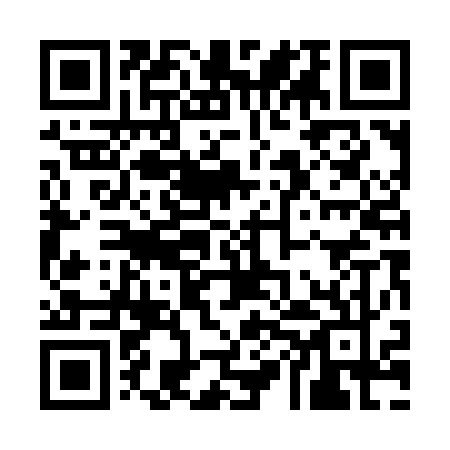 Prayer times for Arlewattfeld, GermanyWed 1 May 2024 - Fri 31 May 2024High Latitude Method: Angle Based RulePrayer Calculation Method: Muslim World LeagueAsar Calculation Method: ShafiPrayer times provided by https://www.salahtimes.comDateDayFajrSunriseDhuhrAsrMaghribIsha1Wed3:065:441:215:278:5811:272Thu3:065:421:215:279:0011:283Fri3:055:401:205:289:0211:294Sat3:045:381:205:299:0411:295Sun3:035:361:205:309:0611:306Mon3:025:341:205:319:0711:317Tue3:015:321:205:319:0911:328Wed3:005:301:205:329:1111:329Thu3:005:281:205:339:1311:3310Fri2:595:261:205:339:1511:3411Sat2:585:251:205:349:1611:3512Sun2:575:231:205:359:1811:3513Mon2:575:211:205:369:2011:3614Tue2:565:191:205:369:2211:3715Wed2:555:171:205:379:2311:3816Thu2:555:161:205:389:2511:3817Fri2:545:141:205:389:2711:3918Sat2:535:131:205:399:2911:4019Sun2:535:111:205:409:3011:4120Mon2:525:091:205:409:3211:4121Tue2:525:081:205:419:3311:4222Wed2:515:071:205:429:3511:4323Thu2:515:051:205:429:3711:4424Fri2:505:041:215:439:3811:4425Sat2:505:021:215:439:4011:4526Sun2:495:011:215:449:4111:4627Mon2:495:001:215:459:4211:4628Tue2:484:591:215:459:4411:4729Wed2:484:581:215:469:4511:4830Thu2:484:571:215:469:4611:4831Fri2:474:561:215:479:4811:49